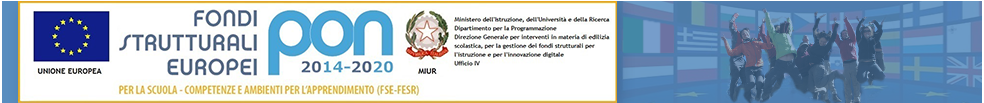 Criteri di assegnazione dei testi scolastici in comodato d’uso I testi ed il materiale destinato all’assegnazione verranno dati sulla base delle risorse disponibili per l’anno scolastico, indicati annualmente dal Consiglio di Istituto. In caso di esuberanza delle domande rispetto alle risorse, si farà riferimento ad una speciale graduatoria basata su: importo ISEE anno corrente numero di figli a carico; numero complessivo delle persone nello stato di famiglia; eventuale dichiarazione attestante disoccupazione dovuta all’epidemia da Covid-19. profitto scolastico e media dei voti dell’anno precedenteCriteri adottati dal Collegio Docenti con Del. n. 15 in data 08/09/2020.REGOLAMENTO per la concessione in comodato gratuito di libri di testo a favore degli alunni dell’istitutoArt.1 (Accesso al comodato)La graduatoria degli ammessi al servizio verrà stilata in base ai criteri presenti nella circolare n 286 Prot. 0002223/U del 17/08/2020, elencati sopra.La concessione dei testi in comodato avviene in base all’elenco degli ammessi e fino a concorrenza della somma accreditata all’Istituto, decurtata del 30% che viene destinato all’acquisto di materiali didattici di supporto.L’affidamento dei beni in comodato è fatto ad un genitore dello studente (o al suo tutore legale).All’atto dell’affidamento, il ricevente sottoscrive apposito documento contenente: a) dichiarazione di ricevuta;b) dichiarazione di impegno all’osservanza delle regole di conservazione e restituzione dei beni ricevuti, secondo quanto contenuto nel presente Regolamento, copia del quale viene contestualmente consegnato all’affidatario.Art.2 (Conservazione e restituzione)Durante il periodo del prestito, lo studente deve conservare i beni ricevuti con assoluta cura evitando di usare penne ed evidenziatori per sottolineare o prendere appunti; ogni annotazione sarà fatta a matita ed in modo che possa essere facilmente cancellata.Al termine delle lezioni , lo studente è obbligato a restituire alla scuola i libri avuti in prestito .In caso di ritiro in corso d’anno, di trasferimento ad altro Istituto, la concessione del Nulla Osta è subordinata alla restituzione o al pagamento del prezzo di quanto ricevuto .Se il medesimo libro di testo è adottato per più anni , la restituzione avverrà alla fine del periodo di utilizzazione.In caso di ammissione alla classe successiva con debito formativo, lo studente presentando la comunicazione che attesta l’esistenza dei suddetti debiti , può richiedere al responsabile del servizio di tenere i relativi libri fino al termine dei corsi di recupero e delle verifiche.Art.3(Mancata restituzione o danneggiamento)La mancata restituzione, per qualsiasi causa , dei testi nei termini richiesti comporta a carico dello studente e  della famiglia : a) l’obbligo del versamento alla scuola dell’intero prezzo di copertina del testo, se trattasi di testo nuovo, oppure della metà del prezzo di copertina , nel caso di testo già utilizzato in anno precedente ; b) l’esclusione per il futuro da ogni forma di concessione.Identiche sanzioni troveranno applicazione qualora, all’atto della restituzione dei beni, se ne constatasse il danneggiamento o un deterioramento maggiore rispetto a quello corrispondente alla normale usura (secondo un utilizzo accurato e diligente).Art.4 (Riscatto)Le famiglie e gli studenti che, alla conclusione del periodo di concessione, fossero eventualmente interessati all’acquisizione permanente dei libri di testo possono farne richiesta al Dirigente Scolastico. In tal caso sarà richiesto un versamento, a titolo di riscatto, pari al 50% del prezzo di copertina. Tale versamento dovrà essere effettuato entro il 30 giugno.Art.5(Gestione e monitoraggio del servizio)Tutti i testi e i materiali oggetto di comodato sono inseriti nel registro inventariale dei beni di facile consumo.E’ attivato consegnatario e custode dei beni, Responsabile Biblioteca, apposito “Registro di movimentazione dei prestiti”.Al termine di ogni anno scolastico, sarà presentata al Consiglio d’Istituto, su richiesta,  rendicontazione scritta, a cura del medesimo Responsabile.Regolamento adottato dal Consiglio di Istituto con del. n. 42 nella seduta del  15 ottobre 2020MODULO DI PRESA IN CONSEGNA DEI LIBRI DI TESTO IN COMODATO D'USO GRATUITOIl/La Sottoscritto/a ______________________________________	 residente a ___________________________, in via _______________________________telef. N° __________________cellulare n° __________________________, genitore dell'alunno ____________________________________________________ regolarmente iscritto per l'anno scolastico 2020/2021 alla classe ___ sez ___ Scuola Secondaria di I grado “G. Robecchi”, RICEVE IN CONSEGNA, per l'anno scolastico 2020/2021, i seguenti libri in comodato d'uso gratuito:Estratto del regolamento:Consegna libri ai genitori :per la consegna dei libri saranno convocati direttamente i genitori o chi ne fa le veci , che firmeranno la scheda per la presa in consegna e ne avranno copia.Obblighi del comodatario (genitore): il comodatario si impegna per iscritto a custodire i libri avuti in consegna senza prestarli ad altri o deteriorarli in alcun modo, fatto salvo il solo effetto dell'uso. Perciò non sono ammessi sottolineature, abrasioni, cancellature, annotazioni o qualsiasi altro intervento atto a danneggiare l'integrità del libro. Saranno considerati danneggiamenti anche i testi sottolineati e/o evidenziati. Il giudizio sullo stato del libro sarà insindacabilmente espresso dal personale dell'istituto incaricato del ritiro dei libri.Termini di restituzione: in caso di trasferimento ad altro istituto durante l'anno scolastico, i testi dovranno essere riconsegnati al momento della concessione del nulla osta il cui rilascio è subordinato alla restituzione, o al risarcimento dei libri avuti in prestito. La restituzione dei libri dovrà avvenire alla conclusione del periodo d'uso didattico previo accordi con il docente referente. A questa disposizione si derogherà per prestito di libri di utilizzazione pluriennale. La deroga dovrà essere riportata sulla scheda di presa in consegna e controfirmata ogni anno. Lo studente in tal caso è tenuto alla restituzione degli stessi alla fine del periodo di utilizzazione. La mancata consegna dei libri nei termini previsti, o il mancato rimborso dei danni, comporteranno all'allievo l'impossibilità di usufruire nell'anno scolastico successivo del servizio stesso. Per gli studenti delle classi terze la data sarà posticipata all'ultimo giorno dell'esame. Se i libri non verranno restituiti entro i termini o verranno restituiti inutilizzabili per un uso futuro, alla famiglia sarà richiesto il pagamento del 40% del valore del libro se nuovo e del 20% se usato.Il sottoscritto, 	, genitore dell’alunno sopra menzionato, presa visione degli obblighi e dei termini di restituzione, si impegna a rispettare le suddette regole.Vigevano, _______________________           Firma leggibile del genitore ____________________________________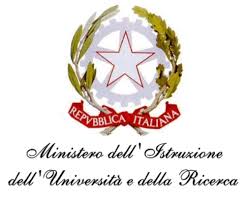 ISTITUTO COMPRENSIVO STATALE DI VIALE LIBERTA’Scuole dell’ Infanzia  “S. Maria delle Vigne” -  “C. Corsico”Scuole Primarie   “E. De Amicis”  -  “ A. Botto”Scuola Secondaria di Primo Grado “G. Robecchi”Viale Libertà, 32 – 27029 Vigevano (PV)  Tel. 0381/42464 -  Fax  0381/42474e-mail pvic83100r@istruzione.it -  Pec: pvic83100r@pec.istruzione.itSito internet: www.icvialelibertavigevano.edu.itCodice Fiscale  94034000185 –Codice Meccanografico: PVIC83100R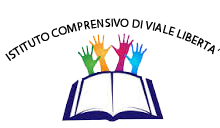 ISTITUTO COMPRENSIVO STATALE DI VIALE LIBERTA’Scuole dell’ Infanzia  “S. Maria delle Vigne” -  “C. Corsico”Scuole Primarie   “E. De Amicis”  -  “ A. Botto”Scuola Secondaria di Primo Grado “G. Robecchi”Viale Libertà, 32 – 27029 Vigevano (PV)  Tel. 0381/42464 -  Fax  0381/42474e-mail pvic83100r@istruzione.it -  Pec: pvic83100r@pec.istruzione.itSito internet: www.icvialelibertavigevano.edu.itCodice Fiscale  94034000185 –Codice Meccanografico: PVIC83100RMateriaTitoloUsato/NuovoData RestituzioneFirma Restituzione1234567